Ճանապարհ, ժամանակ, արագություն/մաս 2Մարմնի շարժման արագությունը  միավոր ժամանակում  նրա  անցած ճանապարհն է ։60կմ/ժ  արագություն ասելով հասկանում ենք, որ մարմինը          1ժամում անեցել է 60կմ ճանապարհ։Արագություն = Ճանապարհ : ժամանակՃանապարհ= Ժամանակ  · Արագություն Ժամանակ= Ճանապարհ ։  ԱրագությունԽնդիրներԲեռնատարը  740  կմ ճանապարհի  առաջին  320կմ-ն անցավ   80կմ/ժ  արագությամբ,  իսկ  մնացած մասը՝ 60կմ/ժ  արագությամբ։  Բեռնատարը  քանի՞ ժամում  անցավ  այդ  ճանապարհը։Պատ՝․11ժամում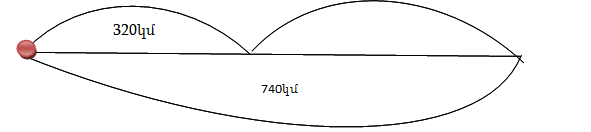 Գնացքը  310 կմ ճանապարհի առաջին 130 կմ-ն անցավ   65 կմ/ժ  արագությամբ, իսկ մնացած մասը՝ 60կմ/ժ  արագությամբ։  Գնացքը քանի՞ ժամում  անցավ  այդ  ճանապարհը։Պատ՝․ 5 ժամում
A  քաղաքից  միևնույն  ուղղությամբ դուրս եկան երկու ավտոմեքենա։ 8 ժամ հետո որքա՞ն կլինի նրանց միջև եղած հեռավորությունը, եթե առաջին ավտոմեքենան  ժամում անցնում է 60կմ, իսկ երկրորդը՝  65 կմ։Պատ՝․40կմ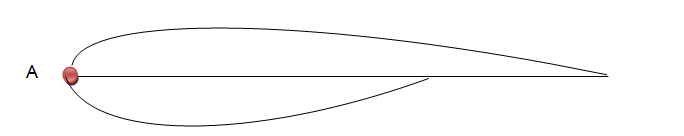 Դիլիջանից  միևնույն ուղղությամբ դուրս եկան երկու ավտոմեքենա։ 8 ժամ հետո որքա՞ն կլինի նրանց միջև եղած հեռավորությունը, եթե առաջին ավտոմեքենան  ժամում անցնում է 60կմ, իսկ երկրորդը՝  65 կմ։	Պատ՝․40կմԳնացքը  2 օրում միևնույն արագությամբ անցավ 1620կմ ճանապարհ։ Առաջին օրը  նա ճանապարհի վրա  ծախսեց 10 ժամ, իսկ երկրորդ օրը՝  2 ժամ պակաս։ Որքա՞ն ճանապարհ նա անցավ առաջին օրը։Պատ՝․900կմ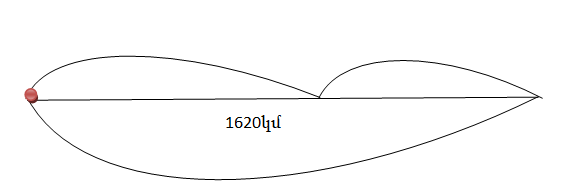 Երևանից  հակադիր  ուղղություններով  շարժվեցին երկու ավտոմեքենա։ Քանի՞ ժամ հետո նրանց միջև եղած հեռավորությունը կլինի 780կմ, եթե մեկը շարժվում է 70կմ/ժ արագությամբ, իսկ մյուսը՝ 10կմ/ժ-ով պակաս  արագությամբ։Պատ՝․6ժամում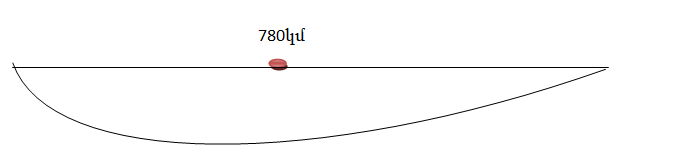 A  քաղաքից միաժամանակ հակադիր ուղղություններով  դուրս եկան երկու ավտոմեքենա ։ Առաջինի արագությունը 60 կմ/ժ  էր, իսկ  երկրորդինը՝ 5 կմ/ժ -ով ավելի։ Որքա՞ն կլինի նրանց հեռավորությունը 3 ժամ հետո։Պատ՝․ 375կմ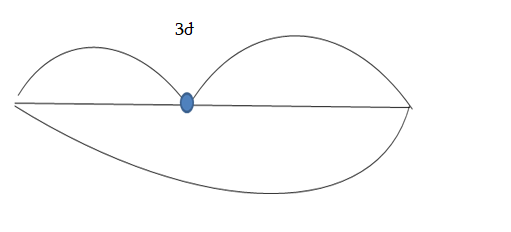 480կմ հեռավորության  վրա գտնվող 2  քաղաքներից միաժամանակ իրար հանդիպակաց  դուրս եկան երկու ավտոմեքենա  և  հանդիպեցին 3 ժամ հետո։ Առաջինը գնում էր 60կմ/ժ արագությամբ։  Որոշիր երկրորդ  մեքենայի արագությունը։Պատ՝․ 100կմ/ժ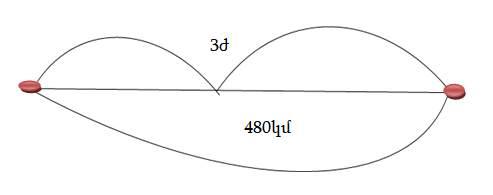 